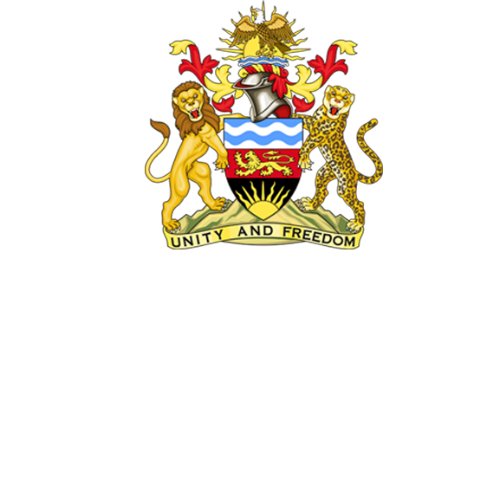 MINISTRY OF AGRICULTUREShire Valley Transformation Programme-1BIDDER REGISTRATION FORMNUMBERNAME OF BIDDERBIDDER’S MAILING ADDRESS BIDDER’S E-MAIL ADDRESSBIDDER’S PHONE NUMBERPAYMENT RECEIPT NUMBERDATE OF PAYMENT